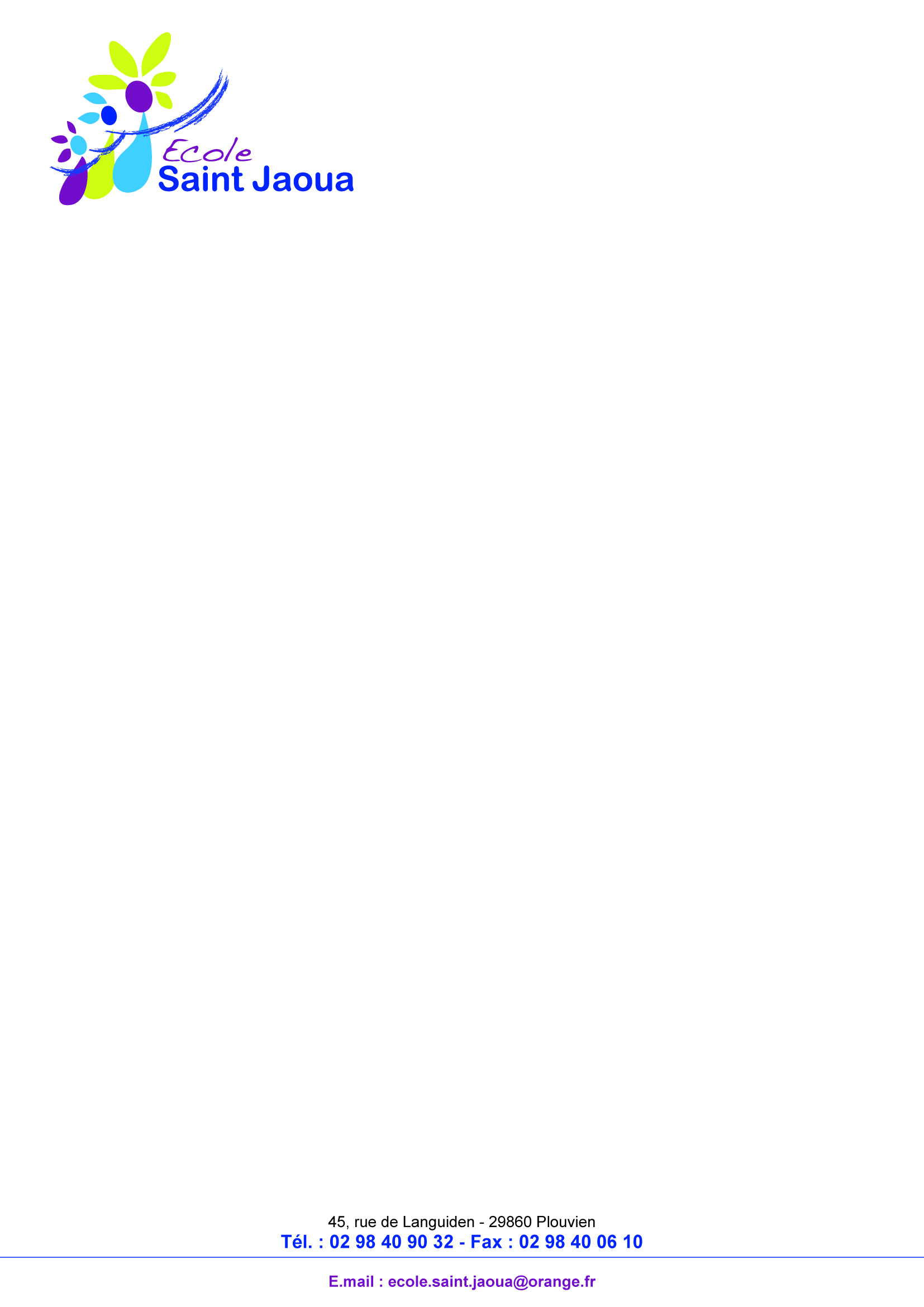      FEUILLE DE RENSEIGNEMENTS  POUR  L’ANNEE 2018-2019Période de rentrée envisagée pour les PS1 : septembre / janvierCOORDONNEES / URGENCES / RENSEIGNEMENTSSignature des personnes responsables de l’enfant :ECOLE SAINT JAOUA – 45 rue de Languiden – 29860 PLOUVIEN – 02.98.40.90.32NOM DE L ‘ ELEVE :…………………………………………………………………Section : Prénom : ……………………………………………………………………………………Date de naissance : …………………………………………………………………Lieu de naissance : …………………………………………………………………Courrier à adresser à :   Mr et Mme / Mr ou Mme /  Mr / Mme Courrier à adresser à :   Mr et Mme / Mr ou Mme /  Mr / Mme Adresse complète : ………………………………………………………………………………………………………………Adresse complète : …………………………………………………………………………………………………………………………………………………………………………………………………………………………………………………………………………………………………………………………………………………………………………………………………………………………N° de téléphone du domicile : …………………………………………………………………………………N° de téléphone du domicile : …………………………………………………………………………………N° de portable du père : ………………………………………………………………………………N° de portable du père : ………………………………………………………………………………N° de portable de la mère : …………………………………………………………………………N° de portable de la mère : …………………………………………………………………………Situation familiale : ………………………………………………………………………………Situation familiale : ………………………………………………………………………………Autorité parentale : ………………………………………………………………………………Autorité parentale : ………………………………………………………………………………NOM et prénom du PERE : …………………………………………………………………………………Profession : ………………………………………………………………………………………………………………………Entreprise : ………………………………………………………………………………………………………………………Téléphone du lieu de travail : …………………………………………………………………………………NOM de JEUNE FILLE et prénom de la MERE : ……………………………………………………….Profession : …………………………………………………………………………………………………………………………Entreprise : …………………………………………………………………………………………………………………………Téléphone du lieu de travail : ……………………………………………………………………………………Prénoms frères / sœursDate de naissanceClasse / école fréquentéeNOM DE L ‘ ELEVE :…………………………………………………………………Section : Prénom : ……………………………………………………………………………………Téléphones des personnes à prévenir en cas d’urgences Téléphones des personnes à prévenir en cas d’urgences Téléphones des personnes à prévenir en cas d’urgences Téléphones des personnes à prévenir en cas d’urgences Téléphones des personnes à prévenir en cas d’urgences Téléphones des personnes à prévenir en cas d’urgences Nom (titre) DomicileDomicileTravailPortablePortableEntourer dans le tableau le numéro à joindre en priorité (si urgence …)Entourer dans le tableau le numéro à joindre en priorité (si urgence …)Entourer dans le tableau le numéro à joindre en priorité (si urgence …)Entourer dans le tableau le numéro à joindre en priorité (si urgence …)Entourer dans le tableau le numéro à joindre en priorité (si urgence …)En cas d’urgence, votre enfant sera transporté au CHR de Brest par les pompiers ou le SAMU (15), qui prendront les décisions nécessairesAvez-vous un autre souhait ? Précisez lequel ……………………………………………En cas d’urgence, votre enfant sera transporté au CHR de Brest par les pompiers ou le SAMU (15), qui prendront les décisions nécessairesAvez-vous un autre souhait ? Précisez lequel ……………………………………………En cas d’urgence, votre enfant sera transporté au CHR de Brest par les pompiers ou le SAMU (15), qui prendront les décisions nécessairesAvez-vous un autre souhait ? Précisez lequel ……………………………………………En cas d’urgence, votre enfant sera transporté au CHR de Brest par les pompiers ou le SAMU (15), qui prendront les décisions nécessairesAvez-vous un autre souhait ? Précisez lequel ……………………………………………En cas d’urgence, votre enfant sera transporté au CHR de Brest par les pompiers ou le SAMU (15), qui prendront les décisions nécessairesAvez-vous un autre souhait ? Précisez lequel ……………………………………………En cas d’urgence, votre enfant sera transporté au CHR de Brest par les pompiers ou le SAMU (15), qui prendront les décisions nécessairesAvez-vous un autre souhait ? Précisez lequel ……………………………………………………………………………………………………………………………………………………………………………………………………………………………………………………………………………………………………………………………………………………………………………………………………………………………………………………………………………………………………………………………………………………………………………………………………………………………………………………………………………………………………………………………………………………………………………………………………………………………………………Nom et téléphone du médecin traitant : ……………………………………………………Nom et téléphone du médecin traitant : ……………………………………………………Nom et téléphone du médecin traitant : ……………………………………………………Nom et téléphone du médecin traitant : ……………………………………………………Nom et téléphone du médecin traitant : ……………………………………………………Nom et téléphone du médecin traitant : ……………………………………………………………………………………………………………………………………………………………………………………………………………………………………………………………………………………………………………………………………………………………………………………………………………………………………………………………………………………………………………………………………………………………………………………………………………………………………………………………………………………………………………………………………………………………………………………………………………………………………………………Recommandations particulières (allergies, troubles, régime alimentaire, PAI à mettre en PJ au document …)Recommandations particulières (allergies, troubles, régime alimentaire, PAI à mettre en PJ au document …)Recommandations particulières (allergies, troubles, régime alimentaire, PAI à mettre en PJ au document …)Recommandations particulières (allergies, troubles, régime alimentaire, PAI à mettre en PJ au document …)Recommandations particulières (allergies, troubles, régime alimentaire, PAI à mettre en PJ au document …)Recommandations particulières (allergies, troubles, régime alimentaire, PAI à mettre en PJ au document …)………………………………………………………………………………………………………………………………………………………………………………………………………………………………………………………………………………………………………………………………………………………………………………………………………………………………………………………………………………………………………………………………………………………………………………………………………………………………………………………………………………………………………………………………………………………………………………………………………………………………………………………………………………………………………………………………………………………………………………………………………………………………………………………………………………………………………………………………………………………………………………………………………………………………………………………………………………………………………………………………………………………………………………………………………………………………………………………………………………………………………………………………………………………………………………………………Maternelle : sorties de l’écoleMaternelle : sorties de l’écoleMaternelle : sorties de l’écoleMaternelle : sorties de l’écoleMaternelle : sorties de l’écoleMaternelle : sorties de l’écoleL’enfant est confié à ses parents ou à une personne désignée par eux par écrit :L’enfant est confié à ses parents ou à une personne désignée par eux par écrit :L’enfant est confié à ses parents ou à une personne désignée par eux par écrit :L’enfant est confié à ses parents ou à une personne désignée par eux par écrit :L’enfant est confié à ses parents ou à une personne désignée par eux par écrit :L’enfant est confié à ses parents ou à une personne désignée par eux par écrit :Lien (Gd parents, nourrice…)Lien (Gd parents, nourrice…) Nom et prénom Nom et prénom Nom et prénom Nom et prénom